Institut de Formation en Soins Infirmiers du Nord					DUPONT MarieSoigner dans l’urgenceEn quoi le contexte des urgences influence la relation qui existe entre le patient et l’équipe soignante ?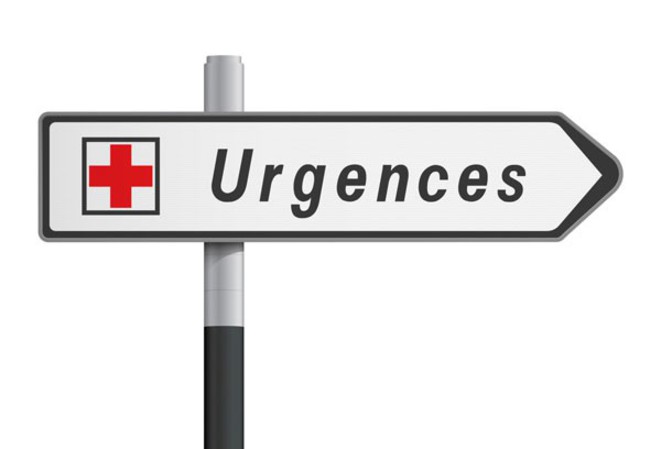 Mémoire de fin d’études présenté en vue de la validation de l’UE 5.6 – Analyse de la qualité et traitement des données scientifiques et professionnellesConseiller : Charles JOURDAINPromotion 2018-2019									15 mai 2018